      Sunday	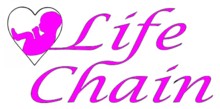   Oct 1 & 29, 2023   2:00-3:30 p.m.Join the 36th NATIONAL LIFE CHAIN!Stand with thousands of pro-lifers throughout
 the USA and Canada!
You'll be a light in a darkened world as you
help put an end to abortion through prayer!Bring your whole family!  Rain or shine!Water, lawn chairs, umbrellas and strollers are welcome!Signs provided at each location proclaim “Adoption the Loving Option,” “Jesus Forgives & Heals,” “Lord, Forgive Us and Our Nation,” “Abortion Hurts Women,” “El Aborto Mata Ninos,” “Life – the first Inalienable Right,” “Pray to End Abortion” “El aborto lastima a las Mujeres,” “Pregnant?  Need Help?  1-800-712-HELP”Donations are accepted to cover the cost of the Life Chain.Stand 25-30 feet apart.  Do not park in front of an open business.Life Chains take place in 1600 cities and towns across the United States and Canada – many with multiple locations so that 2000 locations have been verified previously.See other side for Dallas Area Life Chains. (Sharron 972-618-0400)LIFE CHAIN is a peaceful, prayerful public witness of pro-life Americans standing in remembrance of 65 million lives lost to abortion, praying for our nation, for people in crisis situations and for a permanent end to abortion.  It is a visual statement of solidarity by the Christian community that abortion kills children, hurts women and men, and that the Church supports the sanctity of human life from the moment of conception to natural death.DALLAS AREA LIFE CHAIN LOCATIONSLifeChain.net & LifeChain.org*verified for Oct 1 or Oct 29, 2 - 3:30 p.m. unless noted*ALLEN - McDermott Dr west of Hwy 75 
signs at Chick-fil-A, Oct 1, 2 - 3:30 p.m.
 (Carmen & Jose 972-979-5173)*CARROLLTON - Frankford Rd at Josey Ln
Oct 1, 2 - 3 p.m. (Neal 972-642-5868)*CEDAR HILL - FM 1382 at Uptown Blvd
Saturday, Oct 28, 10 - 11:30 a.m. (Mike 214-717-1480)*DALLAS / CASA LINDA - Garland Rd at Buckner Rd
Oct 1, 2 - 3:30 p.m. (Jim 214-796-1935
or Kevin 214-794-9296)*DALLAS / FAR NORTH - Preston Rd at Frankford Rd
Oct 1, 2 - 3:30 p.m. (Susan 214-680-5509)*DALLAS / LAKE HIGHLANDS - Greenville at Royal Ln 
Oct 8, 12:30 - 1:30 p.m. (Sharron 972-618-0400)*DALLAS / WEST - Davis at Cockrell Hill 
Oct 1, 2 - 3:30 p.m. (Paula 817-793-3344)*DENTON - Carroll Blvd at University Dr 
Oct 1, 2 - 3:30 p.m.(Cheryl 940-442-8022)*FLOWER MOUND - 5201 Cross Timbers Rd
Oct 1, 2 - 3 p.m. (Ary 469-688-5678)*FRISCO - Preston Rd at Wade BlvdOct 1, 2 - 3:30 p.m.(David & Geralyn 972-335-4186)
*IRVING - Hwy 356 at Loop 12 Oct 1, 2:30 - 4 p.m.(Guy 972-438-7600)*MCKINNEY - Custer Rd at Collin McKinney Pkwy 
Oct 1, 2 - 3:30 p.m. (Rob 214-727-5302)*PLANO - Spring Creek Pkwy at Independence Pkwy
Oct 29, 2 - 3:30 p.m. (Jim 817-773-2028)*RICHARDSON / GARLAND - Campbell at Plano Rd
Oct 1, 1 - 2 p.m. (Cheryl 703-508-8827)*ROCKWALL - I-30 at Horizon Rd at the flag
Oct 22, 12 - 1 p.m. (Shari 469-668-3966)*THE COLONY - 4396 Main St, March 2024, call for
 date & time (Susan 972-742-4508 & Russ 972-505-1271)*WYLIE - Hwy 78 at FM 544, 2:00 to 3:00 p.m.
Oct 1, 2 - 3 p.m. (Ronni 972-977-4195)